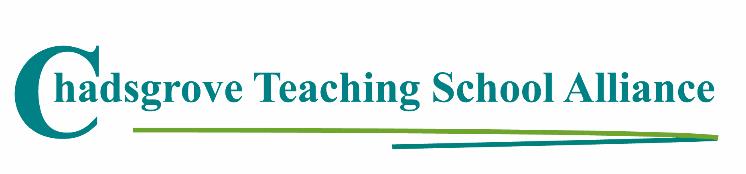 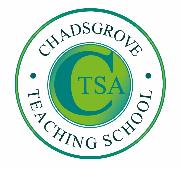 Spring Courses 2020Course details available at: https://www.chadsgroveschool.org.uk/web/cpld_courses/204963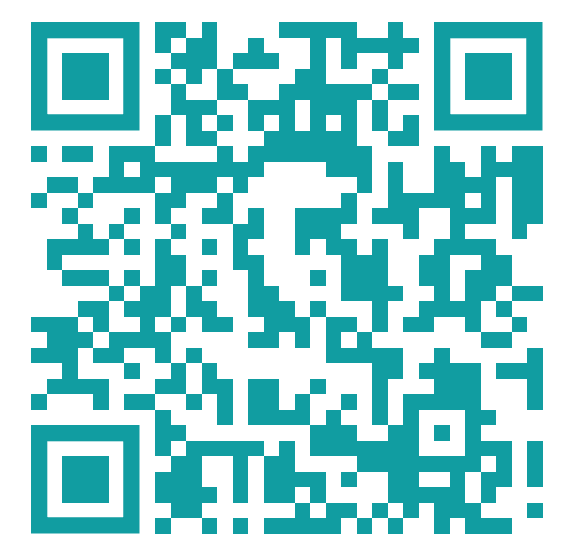 For further information, please contact:   courses@chadsgrove.worcs.sch.uk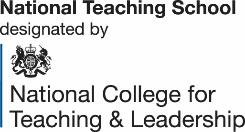 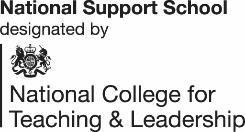 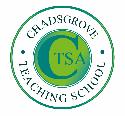 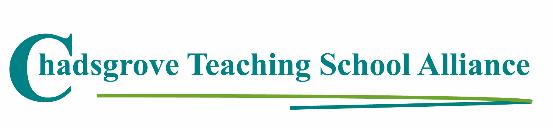 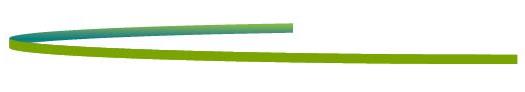 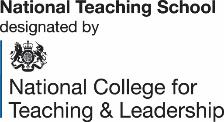 DateCourse LeaderCourse Title24th January10.00 – 3.00Lorraine Petersen OBESEND Consultant & TrainerAssessment for Pupils with SEND£11027th February & 5th March9.45 – 4.45Lorraine Petersen OBEAccredited MHFA TrainerMental Health First Aid
to Support Young People (2-day course)£2497th February8.30 – 12.30Iain ChatwinSEND Consultant & TrainerThe Effective Teaching Assistant: 
Supporting Pupil Independence£8519th  March1.30 – 4.00Iain ChatwinSEND Consultant & TrainerLego®-based Therapy to Build Social Skills for
Children on the Autism Spectrum£7530th March10.00 – 4.00Dr Wenn LawsonASD Trainer, Consultant & AuthorThe Autism Spectrum: Dual Diagnoses and PDA£1351st May10.00 – 4.00Peter ImraySEND Consultant & AuthorEffective Practice for Pupils with Profound and
Multiple Learning Difficulties (PMLD)£110Course Title:                                                                                          Number of Places Required:      Course Title:                                                                                          Number of Places Required:      Course Title:                                                                                          Number of Places Required:      Attendee(s) Name & Email Address Attendee(s) Name & Email Address Attendee(s) Name & Email Address Attendee(s) Name & Email Address Attendee(s) Name & Email Address Attendee(s) Name & Email Address Attendee(s) Name & Email Address The information you provide in this form will be used solely for processing your course booking. If you wish us to retain your email address to contact you about future CTSA professional development opportunities please tick this boxThe information you provide in this form will be used solely for processing your course booking. If you wish us to retain your email address to contact you about future CTSA professional development opportunities please tick this boxThe information you provide in this form will be used solely for processing your course booking. If you wish us to retain your email address to contact you about future CTSA professional development opportunities please tick this boxThe information you provide in this form will be used solely for processing your course booking. If you wish us to retain your email address to contact you about future CTSA professional development opportunities please tick this boxThe information you provide in this form will be used solely for processing your course booking. If you wish us to retain your email address to contact you about future CTSA professional development opportunities please tick this boxThe information you provide in this form will be used solely for processing your course booking. If you wish us to retain your email address to contact you about future CTSA professional development opportunities please tick this boxThe information you provide in this form will be used solely for processing your course booking. If you wish us to retain your email address to contact you about future CTSA professional development opportunities please tick this boxThe information you provide in this form will be used solely for processing your course booking. If you wish us to retain your email address to contact you about future CTSA professional development opportunities please tick this boxThe information you provide in this form will be used solely for processing your course booking. If you wish us to retain your email address to contact you about future CTSA professional development opportunities please tick this boxThe information you provide in this form will be used solely for processing your course booking. If you wish us to retain your email address to contact you about future CTSA professional development opportunities please tick this boxThe information you provide in this form will be used solely for processing your course booking. If you wish us to retain your email address to contact you about future CTSA professional development opportunities please tick this boxThe information you provide in this form will be used solely for processing your course booking. If you wish us to retain your email address to contact you about future CTSA professional development opportunities please tick this boxOccupation:        Occupation:        Occupation:        Occupation:        Occupation:        Occupation:        Occupation:        Special Requirements:             (e.g. dietary, access, etc)Special Requirements:             (e.g. dietary, access, etc)Special Requirements:             (e.g. dietary, access, etc)Special Requirements:             (e.g. dietary, access, etc)Special Requirements:             (e.g. dietary, access, etc)Special Requirements:             (e.g. dietary, access, etc)Special Requirements:             (e.g. dietary, access, etc)Organisation name:  Organisation name:  Postal Address for Correspondence:
Postal Address for Correspondence:
Postal Address for Correspondence:
Postal Address for Correspondence:
Postal Address for Correspondence:
Postal Address for Correspondence:
Postal Address for Correspondence:
Invoicing Address  (if different to Postal Address):
Invoicing Address  (if different to Postal Address):
Invoicing Address  (if different to Postal Address):
Invoicing Address  (if different to Postal Address):
Invoicing Address  (if different to Postal Address):
Invoicing Address  (if different to Postal Address):
Invoicing Address  (if different to Postal Address):
Email:    Telephone Number:  Email:    Telephone Number:  Email:    Telephone Number:  Email:    Telephone Number:  Email:    Telephone Number:  Email:    Telephone Number:  Email:    Telephone Number:  Total Cost: (Please make cheques payable to Worcestershire County Council)  Total Cost: (Please make cheques payable to Worcestershire County Council)  Total Cost: (Please make cheques payable to Worcestershire County Council)  Total Cost: (Please make cheques payable to Worcestershire County Council)  Total Cost: (Please make cheques payable to Worcestershire County Council)  Total Cost: (Please make cheques payable to Worcestershire County Council)  Total Cost: (Please make cheques payable to Worcestershire County Council)  Cost Centre for Internal Transfer for Worcestershire Schools. Please complete both sections below.Project Code:                                                                         Cost Centre:  Cost Centre for Internal Transfer for Worcestershire Schools. Please complete both sections below.Project Code:                                                                         Cost Centre:  Cost Centre for Internal Transfer for Worcestershire Schools. Please complete both sections below.Project Code:                                                                         Cost Centre:  Cost Centre for Internal Transfer for Worcestershire Schools. Please complete both sections below.Project Code:                                                                         Cost Centre:  Cost Centre for Internal Transfer for Worcestershire Schools. Please complete both sections below.Project Code:                                                                         Cost Centre:  Cost Centre for Internal Transfer for Worcestershire Schools. Please complete both sections below.Project Code:                                                                         Cost Centre:  Cost Centre for Internal Transfer for Worcestershire Schools. Please complete both sections below.Project Code:                                                                         Cost Centre:  Authorised Signature (Headteacher):Name:
  Name:
  Name:
  Name:
  Name:
  Name:
  We regret that we cannot accept typed signatures. Digital signatures or scanned electronic copies are suitable.We regret that we cannot accept typed signatures. Digital signatures or scanned electronic copies are suitable.We regret that we cannot accept typed signatures. Digital signatures or scanned electronic copies are suitable.We regret that we cannot accept typed signatures. Digital signatures or scanned electronic copies are suitable.We regret that we cannot accept typed signatures. Digital signatures or scanned electronic copies are suitable.We regret that we cannot accept typed signatures. Digital signatures or scanned electronic copies are suitable.We regret that we cannot accept typed signatures. Digital signatures or scanned electronic copies are suitable.